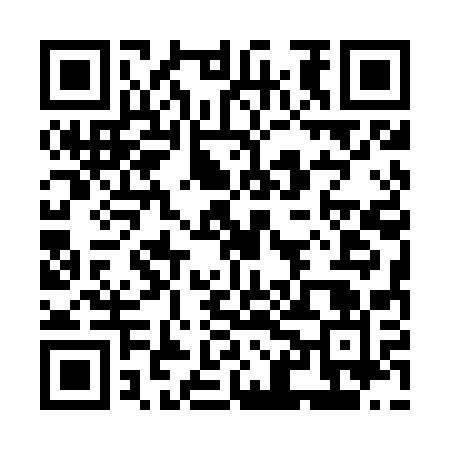 Ramadan times for Swidniczek, PolandMon 11 Mar 2024 - Wed 10 Apr 2024High Latitude Method: Angle Based RulePrayer Calculation Method: Muslim World LeagueAsar Calculation Method: HanafiPrayer times provided by https://www.salahtimes.comDateDayFajrSuhurSunriseDhuhrAsrIftarMaghribIsha11Mon4:014:015:5211:393:335:285:287:1212Tue3:583:585:4911:393:345:305:307:1413Wed3:563:565:4711:393:365:315:317:1614Thu3:533:535:4511:383:375:335:337:1815Fri3:513:515:4311:383:385:355:357:2016Sat3:493:495:4011:383:405:365:367:2217Sun3:463:465:3811:383:415:385:387:2418Mon3:443:445:3611:373:425:405:407:2519Tue3:413:415:3411:373:445:415:417:2720Wed3:383:385:3111:373:455:435:437:2921Thu3:363:365:2911:363:465:455:457:3122Fri3:333:335:2711:363:485:465:467:3323Sat3:313:315:2511:363:495:485:487:3524Sun3:283:285:2211:363:505:505:507:3725Mon3:253:255:2011:353:525:515:517:3926Tue3:233:235:1811:353:535:535:537:4127Wed3:203:205:1611:353:545:555:557:4328Thu3:173:175:1311:343:555:565:567:4529Fri3:153:155:1111:343:575:585:587:4730Sat3:123:125:0911:343:586:006:007:5031Sun4:094:096:0612:334:597:017:018:521Mon4:064:066:0412:335:007:037:038:542Tue4:044:046:0212:335:027:057:058:563Wed4:014:016:0012:335:037:067:068:584Thu3:583:585:5712:325:047:087:089:005Fri3:553:555:5512:325:057:107:109:036Sat3:523:525:5312:325:067:117:119:057Sun3:493:495:5112:315:077:137:139:078Mon3:463:465:4912:315:097:157:159:099Tue3:433:435:4612:315:107:167:169:1210Wed3:403:405:4412:315:117:187:189:14